Witam. Zapraszam na nasze ostatnie zabawy w tym tygodniu. 7.05.2020r.Jak zwykle zapraszam najpierw do zabawy ruchowej. Tym razem zabawa „Dotknij”. Dzieci podskakują po pokoju, na hasło – dotknij – do którego dodamy jakiś przedmiot np. szafę, krzesło, dywan itp. dziecko szybko dotyka. Teraz proponuję wysłuchać opowiadania na podstawie utworu Z. Chmurowej           „O trębaczu z wieży mariackiej’.Dzień był letni, skwarny. Upał ciągle wzrastał.                                                                        Strażnicy krakowscy nie strzegli dziś miasta. Wszyscy w cieniu murów zasnęli snem twardym, odkładając na bok ciężkie halabardy.                                                                                         Drzemią wiec strażnicy, słońce z nieba praży…a tu się do miasta zbliżają Tatarzy. Choć upał, w czapczyskach futrzanych na głowach. Chcą bogaty Kraków spalić           i zrabować?                                                                                                                       I co teraz będzie? Kto ludzi ostrzeże? Szczęściem trębacz wchodzi na mariacką wieżę. Zaraz zagra hejnał w cztery świata strony.                                                                                              Wtem dostrzegł Tatarów na koniach spienionych.                                                                              Trębacz przerażony ścisnął trąbkę w garści.                                                                                         – Trzeba zawiadomić miasto o napaści!                                                                                        Uniósł trąbkę w górę i wnet z całej mocy zaczął grać rozgłośnie hejnał za hejnałem.              Tym graniem ostrzegł wszystkich ludzi w mieście.                                                                 Strażnicy na murach ocknęli się wreszcie.                                                                                        Zawrzały ulice jak hucząca rzeka. Pobici Tatarzy musieli uciekać. Wszyscy gnali wroga: i młodzi i starzy. Hura! Gdzie pieprz rośnie uciekli Tatarzy.                                                               A trąbka wciąż grała swój hejnał dopóty, póki nie umilkła, przerwawszy w pół nuty…                 - Zwycięstwo! Gdzie trębacz? Sprowadzić go z wieży!                                                                         - Wiwat! Wiwat trębacz!                                                                                                                      Lecz trębacz już nie żył. Dosięgła go mściwa Tatarzyna strzała. Dlatego to trąbka swą nutę przerwała…                                                                                                                                          Brzmi hejnał krakowski srebrnym echem co dnia, gdy nagle w pół tonu ustaje melodia – jakby ją ktoś nagle nożycami przeciął. Dlaczego? Już teraz wiadomo jest dzieciom: na pamiątkę chwili, gdy grał trębacz chwacki swój ostatni hejnał na wieży mariackiej.Podaje również link do wysłuchania legendy (wersja rozszerzona) o hejnale mariackim https://www.bing.com/videos/search?q=legenda+o+hejnale+z+wie%c5%bcy+mariackiej&&view=detail&mid=0D3FE565856303BC32A80D3FE565856303BC32A8&&FORM=VDRVRVPrzeprowadźmy rozmowę z dziećmi na temat opowiadania – czy strażnicy pilnowali Krakowa; kto ostrzegł mieszkańców; czy obronili miasto; co się stało z trębaczem; jak krakowianie upamiętnili to wydarzenie. Wysłuchajmy wspólnie hejnału z wieży mariackiej (link poniżej)https://www.bing.com/videos/search?q=hejna%c5%82+mariacki&docid=608025987041855380&mid=458BC0A374D795422E03458BC0A374D795422E03&view=detail&FORM=VIREObejrzyjmy obrazek przedstawiający trąbkę, zwróćmy uwagę, na jej budowę, naśladujmy grę na niej.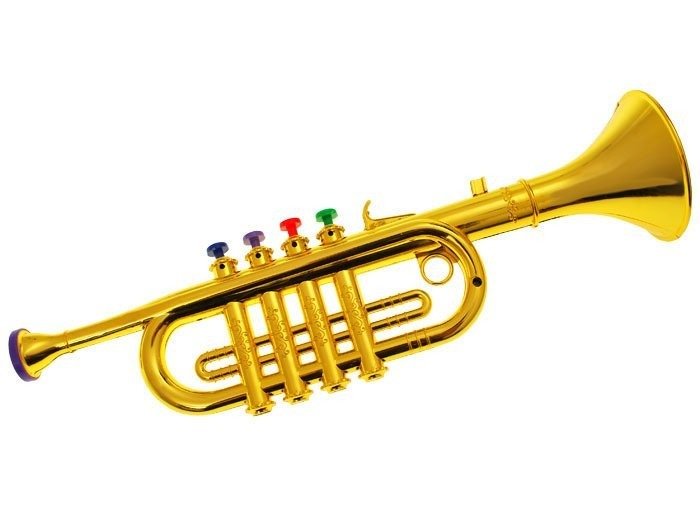 Zachęcam do obejrzenia tańca krakowiaka w wykonaniu dzieci. Może spróbujecie Państwo zatańczyć z dziećmi? Będzie to dla nich wielka frajda. https://www.bing.com/videos/search?q=krakowiak+w+wykonaniu+dzieci&docid=608021065034564723&mid=7AFBE6D2351D920F68D57AFBE6D2351D920F68D5&view=detail&FORM=VIREProponuję pokolorowanie rysunku przedstawiającego trąbkę.Zabawa z wierszem T. Kubiaka „Osiem nut”Do, re, mi, fa,                                           podskakują,sol, la, si, do,                                            łąką idą.podśpiewują,                                            Ośmiu braci,polem idą.                                                 osiem tonówOsiem nut,                                                 idzie łąkąosiem sióstr,                                              w dal zieloną.rozśpiewanych                                          Osiem tonów,w cieniu brzóz.                                          osiem dźwięków-Do, re, mi, fa,                                            wszystkie razemsol, la, si, do,                                             są piosenką.Pokażmy dzieciom nuty gamy na pięciolinii, wymówmy wszystkie nazwy solmizacyjne poszczególnych nut, policzmy ile ich jest.Spróbujmy wspólnie zaśpiewać kolejne dźwięki gamy od dołu do góry nazwami solmizacyjnymi, w połączeniu z powolnym unoszeniem jednej ręki do góry.Dziękuję dzisiaj, pozdrawiam wszystkich i zapraszam w poniedziałek. pani Iwona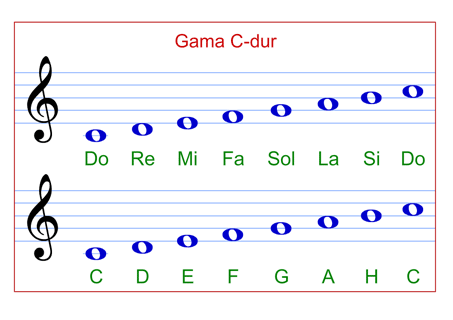 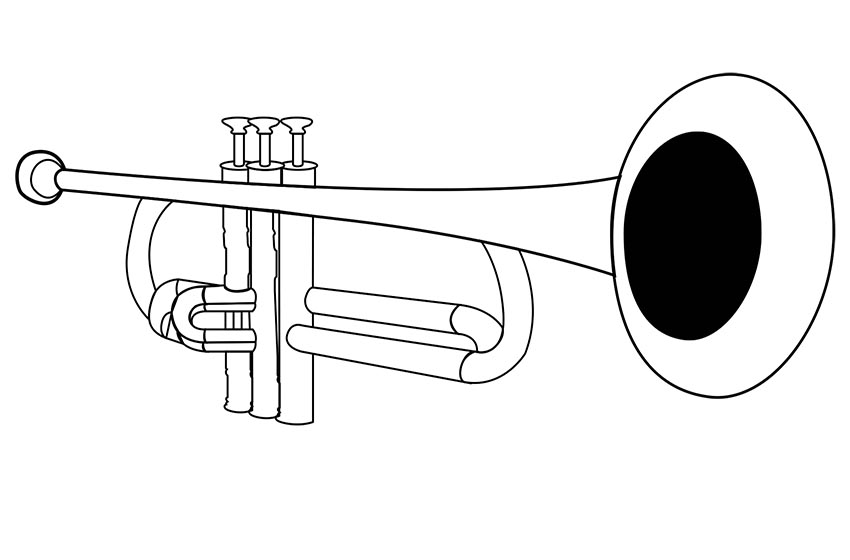 